Országos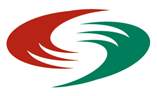 FogyatékosságügyiTanácsAz Országos Fogyatékosságügyi Tanács (OFT) tagjai részére                                                                   Tisztelt Tanácstag! Az Országos Fogyatékosságügyi Tanács elnökeként meghívom Önt az OFT alakuló ülésére, melynek helyszíne és időpontja          Emberi Erőforrások Minisztériuma          2017. október 09. (hétfő) 11 óra                                                                             1054 Budapest, Akadémia u. 3.                                                         TükörteremAz ülés napirendi pontjai: Miniszteri köszöntő és megnyitó Megbízólevelek átadása a Tanács tagjai részére Az OFT társelnökének megválasztásaAz akadálymentes turizmust érintő kutatási terv bemutatása és együttműködés kezdeményezése   Előterjesztő:  Mártonné Máthé Kinga  Aktív- és Kulturális Turizmusért Felelős Igazgató     - Magyar Turisztikai ÜgynökségEgyebekKérem, hogy részvételéről a szoke.laszlo@szgyf.gov.hu e-mail címre legyen szíves visszajelzést küldeni legkésőbb október 06-án (pénteken) 12 óráig.  Részvételére feltétlenül számítok! Budapest, 2017. október 03.Üdvözlettel:Czibere Károly               szociális ügyekért és társadalmi felzárkózásért felelős államtitkár, a Tanács elnöke  